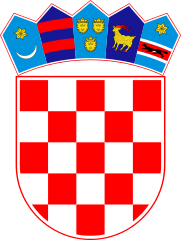 KLASA: 810-01/19-01/23URBROJ: 2178/02-03-19-2Bebrina, 17. prosinca 2019. godineTemeljem članka 17. stavka 1.  Zakona o sustavu civilne zaštite („Narodne novine“ broj 82/15 i 118/18 ), članka 58. Pravilnika o nositeljima, sadržaju i postupcima izrade planskih dokumenata u civilnoj zaštiti te načinu informiranja javnosti u postupku njihovog donošenja („Narodne novine“, broj 49/17) i članka 32. Statuta Općine Bebrina („Službeni vjesnik Brodsko-posavske županije“ broj 2/2018, 18/2019 i 24/2019 i „Glasnik Općine Bebrina“ broj 1/2019), a na prijedlog Općinskog načelnika Općine Bebrina, Općinsko vijeće Općine Bebrina na svojoj 25. sjednici održanoj dana 17. prosinca 2019. godine  donosiODLUKU   o usvajanju  Analize stanja sustava civilne zaštite za Općinu Bebrina u 2019. godiniČlanak 1.Donosi se Odluka o usvajanju  Analize stanja sustava civilne zaštite za Općinu Bebrina u 2019. godini.Članak 2.Analiza stanja sustava civilne zaštite za općinu Bebrina u 2019. godini  (KLASA:810-01/19-01/23, URBROJ:2178/02-03-19-1) u prilogu je Odluke  i čini njezin sastavni dio.Članak 3.Ova  Odluka objaviti će se  u “Glasniku Općine Bebrina”.OPĆINSKO VIJEĆE OPĆINE BEBRINAPREDSJEDNIK VIJEĆA                      Mijo Belegić, ing.Dostaviti:Jedinstveni upravni odjel, sjednice općinskog vijećaGlasnik Općine BebrinaPismohrana.